ПЛАН ЗАХОДІВСПРЯМОВАНИХ НА ЗАПОБІГАННЯ ТА ПРОТИДІЮ БУЛІНГУ В УЧНІВСЬКОМУ СЕРЕДОВИЩІ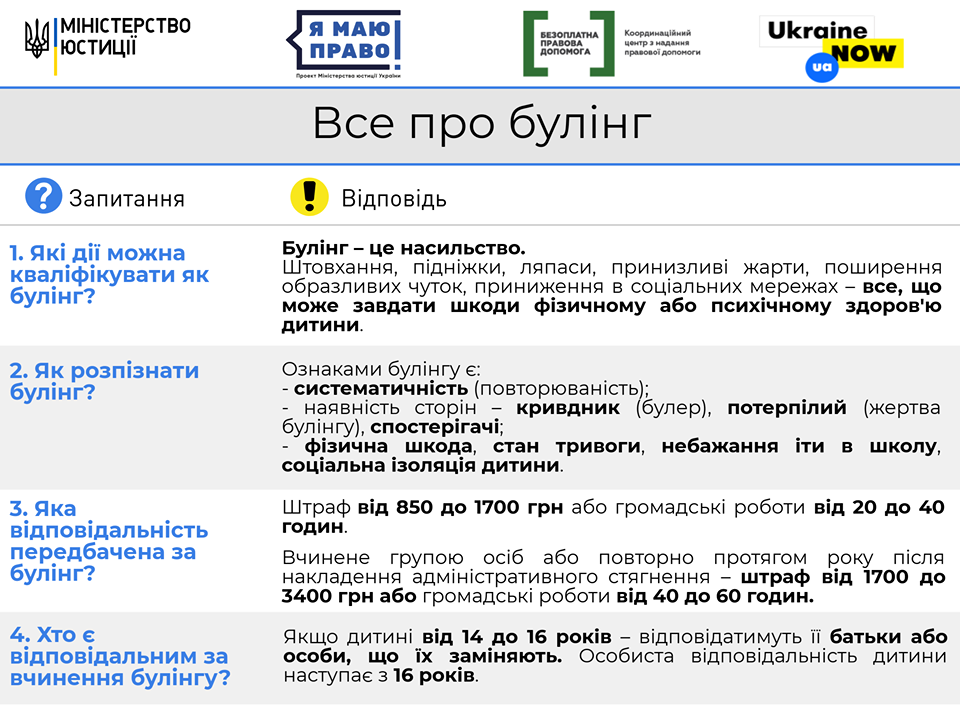 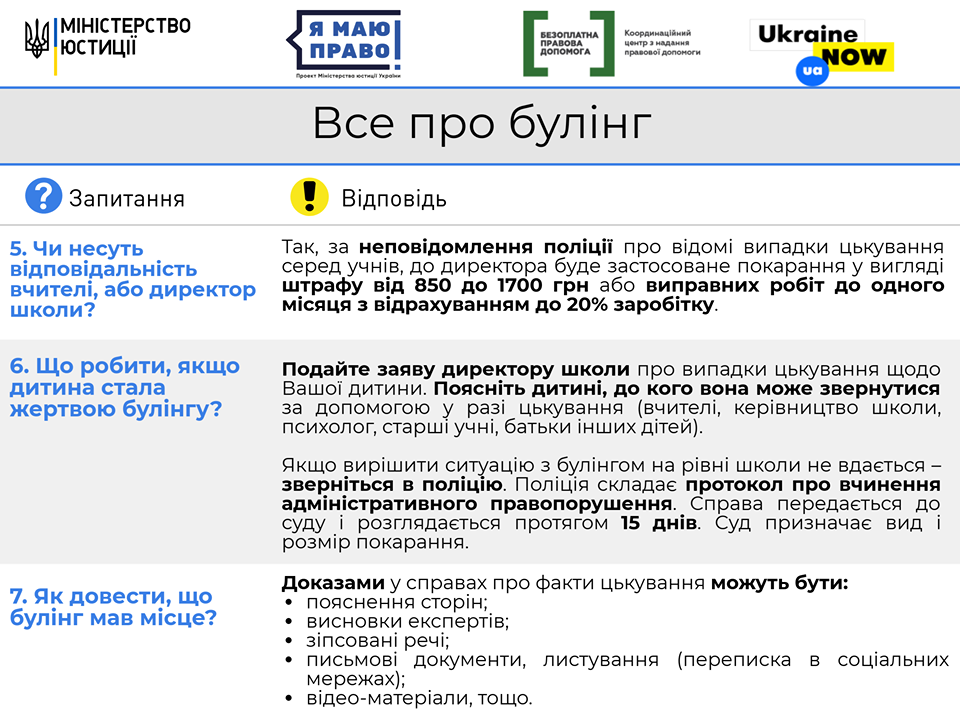 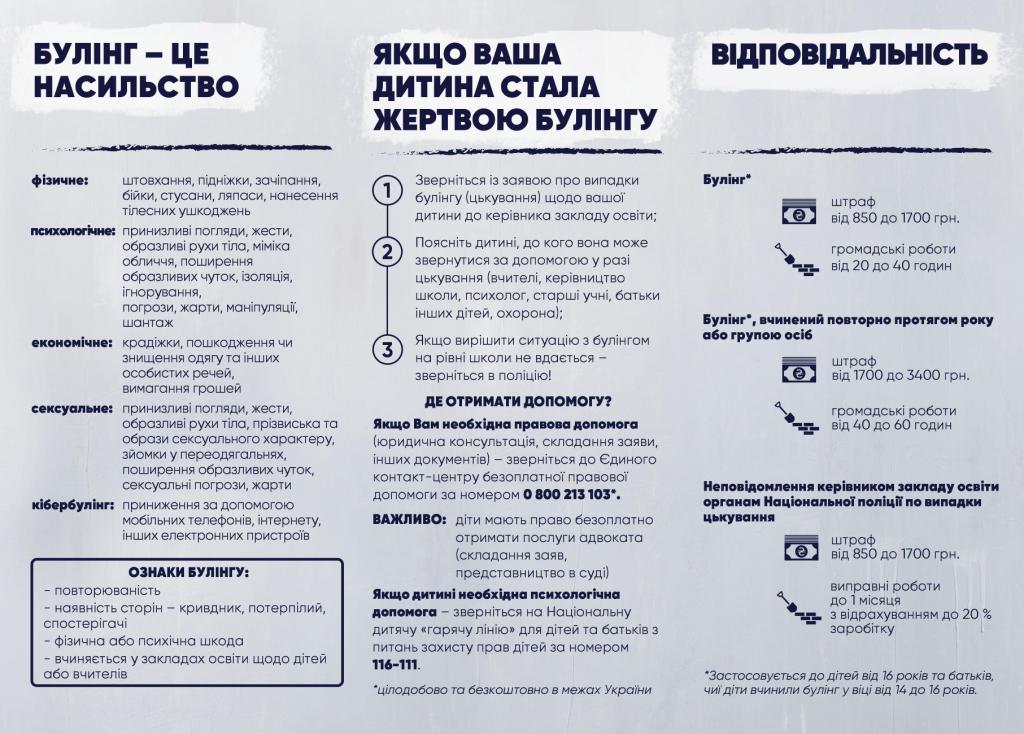 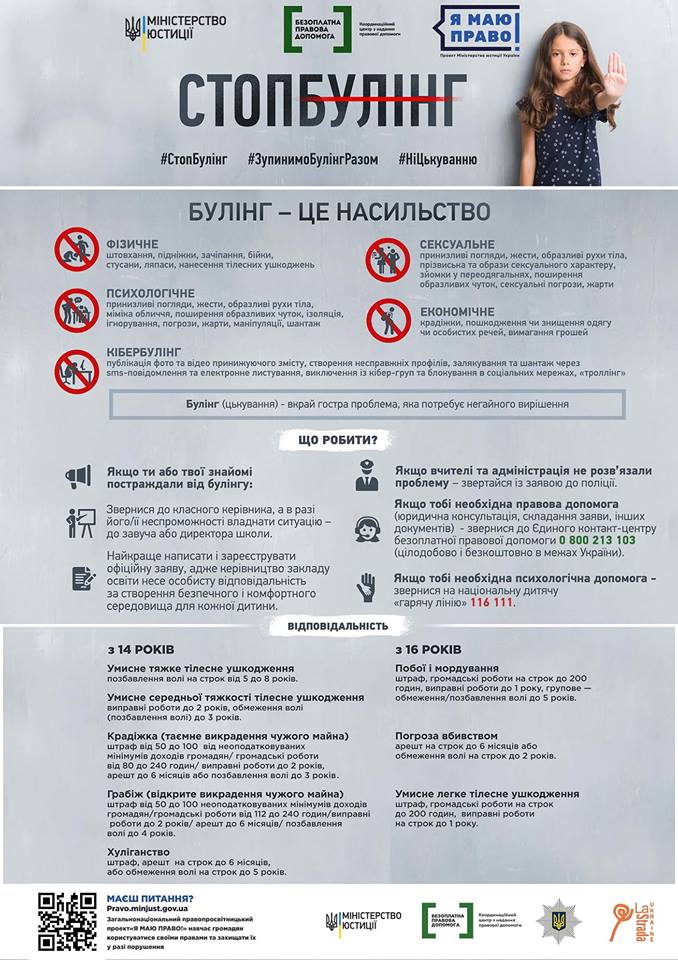 з/пЗАХОДИВідповідальні за проведенняТермін виконання1.Перевірка приміщень, території закладу з метою виявлення місць, які потенційно можуть бути небезпечними та сприятливими для вчинення булінгу.Заступник директора з господарчої частиниУпродовж року2.Проведення класних батьківських зборів «Запобігання та протидія булінгу в учнівському середовищі».Класні керівники1-11-их класів,Практичний психологЗгідно з графіком проведення зборів3.Інформування батьків про булінг та його види. Виступ-презентація на загальношкільній батьківській конференціїПрактичний психологВересень4.Нарада вчителів «Що потрібно знати про боулінг». Виступ-презентаціяАдміністраціяПрактичний психологВересень5.Засідання методичного об’єднання класних керівників «Профілактика булінгу як соціального явища в шкільному середовищі».Голова м/о класних керівників Практичний психологБерезень6.Організація та проведення годин класних керівників із питань попередження та запобігання булінгу, превентивного виховання, формування загальнолюдських моральних цінностей (тренінгових занять, тематичних квестів, психологічних ігор, дискусій, розмов по колу, «круглих столів», бесід, ситуативно-рольових ігор тощо).Класні керівники1-11-их класівУпродовж року7.Проведення спільно з представниками Рівненського відділу поліції головного управління Національної поліції заходів щодо попередження булінгу та відповідальність у разі його здійсненняЗаступник директора з виховної роботи
Кл. кер. 1-11-их класівУпродовж року8.Психодіагностика здобувачів освіти (вибірково) на визначення схильності до агресивної поведінкиПрактичний психологУпродовж року9.Проведення тематичних бесід, відеолекцій, тренінгових занять щодо запобігання та протидії булінгу, формування моральних цінностей за участю громадських організацій та провідних спеціалістів.Заступник директора з виховної роботи Педагог-організатор
Кл. керівн. 1-11-их класівУпродовж року10.Систематичне здійснення аналізу створення безпечного освітнього середовища для здобувачів освіти, навчальних ситуацій.АдміністраціяПедагог-організаторКл. керівн. 1-11-их класівУпродовж року11.Перегляд та обговорення школярами тематичних відеофільмівКласні керівники 1-11-их класівУпродовж року12.Підготовка пам’яток для здобувачів освіти «Як протидіяти боулінгу».Практичний психологУпродовж року13.Тематичні загальношкільні лінійки для учнів 9-11-их класів «Все про кібербулінг».Педагог-організаторЛютий14.Підготовка проектів «Життя без насильства».Кл. керівники 6-11-их класівБерезень15.Підготовка методичних рекомендацій для класних керівників щодо проведення заходів із питань попередження булінгу.Заступник директора з виховної роботиУпродовж року16.Тематичні години психолога та соціального педагога з питань протидії булінгу, створення доброзичливого мікроклімату  в колективі, формування моральних цінностей («Профілактика насильства в учнівському середовищі», «Що таке булінг? Як себе захистити?», «Що таке агресія? Як навчитися нею керувати?», «Як правильно дружити», «Причини виникнення боулінгу», «Конфлікт. Як його вирішувати» тощо).Практичний психолог Соціальний педагогУпродовж року17.Семінар класних керівників «Що таке булінг? Його різновиди та адміністративне покарання».Голова м/о кл. керівниківПрактичний психологСічень18.Тренінгове заняття учням 5-х класів «Профілактика булінгу в учнівському середовищі»Практичний психологСічень19.Поради «Як допомогти дітям впоратися з булінгом»Практичний психологУпродовж року20.Батьківський всеобуч на тему «Безпечне середовище. Булінг. Адміністративні стягнення порушників».Практичний психологУчитель правознавстваСічень21.Перегляд відео – презентацій «Булінг у школі. Як його розпізнати. Кібербулінг або агресія в інтернеті: способи розпізнавання та захист дитини» учнями 2-4-х класівКласні керівникиЛютий22.Поради батькам, як зменшити ризик булінгу для своєї дитиниКл. керівн.Практичний психологБерезень23.Перегляд відео – роликів «Нік Вуйчич про булінг у школі», «Булінг у школі та як з ним боротися »Кл. керівн.Соціальний педагогБерезень24.Консультативний пункт «Скринька довіри »Практичний психологУпродовж року25.Круглий стіл для педагогічного колективу «Безпечна школа. Маски булінгу».Класні керівникиПрактичний психологКвітень26.Години спілкування учням 2-11-х класів на тему «Кібербулінг»Класні керівникиКвітень27.Тренінгове заняття «Як протистояти тиску та відстоювати власну позицію» учням 5-6 класівПрактичний психологТравень28.Анкетування учнів 2-11 класів «Насильство в родині»Практичний психологТравень